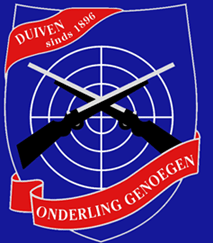 Schutterij Onderling Genoegen DuivenKoningspaar door het jaar heenInhoudsopgave:Inleiding                                                                                          	3Algemene opmerkingen                                                              	3De eerste kermis als koning                                                     	4De Maandagmiddag                                                                    	4De Maandagavond                                                                      	4De Dinsdag overdag                                                                    	5De Dinsdagavond schuttersavond                                               	5De tweede kermis als koning                                                    	6Zaterdagmiddag                                                                           	6Zaterdagavond                                                                             	6Zondag overdag                                                                           	6Zondagavond                                                                               	6Maandagmorgen                                                                          	7Overige activiteiten door het jaar                                              	8Schuttersconcoursen                                                                    	8Nieuwjaarsbal                                                                               	8O.G.Oktoberfeest                                                                         	8Koningsdag                                                                                   	8Activiteiten Liemers Harmonie Duiven                                          	8Dodenherdenking                                                                          	8Kermis Gilde st. Remigius                                                             	9Het inschieten van de voorladers                                                  	9Bestuursvergaderingen                                                                 	9Jaarvergadering                                                                             	9Serenade’s op verzoek                                                                  	9Jubileumjaar / lustrumjaar                                                             	9Bijlage Voorwaarde Koningschieten                                        	10InleidingIn dit draaiboek is beschreven waar een koningspaar van Schutterij Onderling Genoegen mee te maken krijgt gedurende de kermis van Schutterij Onderling Genoegen en de overige activiteiten door het jaar heen van de schutterij. Dit draaiboek schetst hiervan een zo reëel mogelijk beeld.Het verloop van een bepaalde activiteit wordt in grote lijnen weergegeven. Natuurlijk kunnen de daadwerkelijke situaties in de praktijk enigszins afwijken.Daarnaast is het reglement voor het koningsschieten, welke algeheel bepalend is, als bijlage toegevoegd. Bij wijzigingen en/of aanvullingen wordt dit draaiboek jaarlijks herzien.Algemene opmerkingenHet koningspaar  is het visitekaartje van de schutterij en moet zich er van bewustzijn dat ze in het koningsjaar in principe geen officiele activiteiten kunnen afzeggen.De koning draagt tijdens de avondactiviteiten de koningsketting.De kosten voor de door het koningspaar genodigde gasten zijn voor rekening van het koningspaar.De eerste kermis als koning   De maandagmiddag.Deze middag begint het mogelijke koningsschap.Rond 12.00 uur zal met het prijsschieten worden begonnen. De kandidaat–koningen kunnen zich tijdens het prijsschieten voor het koningsschot opgeven. De kandidaat ontvangt hierbij tevens het regelement koningsschieten en dient het inschrijfgeld te betalen. Tevens krijgt hij het reglement voor het koningschieten uitgereikt (zie bijlage).Ongeveer 13.00 uur zal met het koningsschieten worden begonnen. Als de vogel is gevallen zal het (oude) koningspaar met de genodigden naar de O.G.Tent vertrekken om weer plaats te nemen op de troon. Het nieuwe koningspaar heeft nu de tijd om alle felicitaties in ontvangst te nemen. Mogelijk dat er een interview plaatsvindt met de pers. Dit gaat altijd in overleg met de PR-funtionaris van het bestuur en hij zal ook zorgen voor een rustige plek.Om 14.30 uur zal de hele schutterij zich opstellen in de O.G.Tent waarna de burgemeester met twee officieren de koningsketting zal overgedragen aan de nieuwe koning. Hetzelfde geldt voor het overdragen van het kroontje aan de nieuwe koningin. De oude koningin zal vaak haar boeketje ook overdragen aan de nieuwe koningin. Aan de oude koning wordt een herinnering  aangeboden en de oude koningin krijgt een bos bloemen aangeboden. Het oude koningspaar krijgt indien gewenst de gelegenheid om eventueel een dankwoord uit te spreken.Hierna zal de schutterij een vendelhulde brengen aan het nieuwe en oude Koningspaar en genodigden.Het koningspaar kan aangeven met hoeveel familie, vrienden en kennissen zij deze kermis de troon zullen bezetten. Voor deze groep genodigden zorgt het bestuur dan voor toegangskaarten indien deze geen kermiskaart hebben.Vanaf dit moment gaat het koningspaar of het moet anders vermeld zijn altijd als volgt gekleed. (zie ook bijlage)Koning zal gekleed gaan in een donker kostuum en koningsketting met de draagketting. Koningin zal gekleed gaan in een lange rok of lange jurk en kroontje. De Koningin draagt een handboeketje bij zich en zorgt voor een passende corsage.De Prins-gemaal zal gekleed gaan in een donker kostum met sjerp.Het bestuur zorgt ervoor dat koningsketting, draagketting altijd beschikbaar zijn voor de koning. Gedurende het koningsjaar houdt de koninging haar kroontje in haar bezit.De sjerp voor de Prins-gemaal blijft bij het koningspaar.De maandagavond.Voor het avondfeest wordt het nieuwe koningspaar met hun genodigden om 19.45 uur in de O.G.Tent verwacht. Zij dienen zelf voor vervoer te zorgen. Om 20.00 uur worden zij met hun genodigden onder begeleiding van officieren naar de troon begeleid waarna feest begint.Het feest duurt tot 24.00 uur waarna het koningspaar op eigen gelegenheid naar huis keert.De dinsdag (overdag).Het koningspaar is deze ochtend gastheer en gastvrouw voor de schutterij. Voor de verzorging van haar gasten zijn zij vrij in het keizen van een catering. Inmiddels dienen buren, vrienden, familie of kennissen gezorgd te hebben voor een barricade bij het koningspaar.De baricade kan gebouwd worden van de materialen van het vorige koningspaar. Overleg met het vorige koningspaar is wel verstandig. De openbare weg mag door de baricade niet worden afgesloten.De schutterij en de Liemers Harmonie Duiven stellen zich om 8.30 uur op bij de O.G.Tent voor een mars naar het nieuwe koningspaar. Daar aangekomen zullen de bielemannen eerst de barricade opruimen voordat de schutterij toegang krijgt tot de koninklijke tuinen. Na het opruimen van de barricade zal de voorzitter aanbellen en het koningspaar vragen naar buiten te komen voor het in ontvangst nemen van de aubade en de vendelhulde. Hierna zal het koningspaar de schutterij en Liemers Harmonie  Duiven een consumptie aanbieden. Het bestuur en de hoodcommandant (ca. 8-10 pers.) worden apart genomen en krijgen meestal koffie met een broodje en als er nog tijd is ook een consumptie. Het koningspaar zorgt tevens voor zitgelegenheid voor de schuttersraad (ongeveer 10 gereserveerde plaatsen, indien nodig overdekt)Na enige tijd stelt de schutterij en de Liemers Harmonie Duiven zich weer op voor vertrek. Het koningspaar zal plaatsnemen in de koets voor het maken van een rondgang door het dorp met als volgende eerste bestemming een bezoek aan het zorgcentrum Thuvine. Daar zal een vendelhulde worden gebracht aan het koningspaar van Thuvine, de bewoners en het personeel.Vervolgens vertrekt de schutterij  en de Liemers Harmonie Duiven naar de O.G.TentAls eerste zullen de schutterij en Liemers Harmonie Duiven de O.G.Tent binnengaan daarna zal het koningspaar, de genodigden en het bestuur onder de klanken van het Wilhelmus met eerbied naar binnen treden. Direct na binnenkomst zal de voorzitter de aanwezigen toespreken.Om ongeveer 13.00 uur zal de koningin het openingsschot doen op de geluksbaan in de schiettent waarna de partners van de leden zich kunnen melden voor het schieten op de gelukskaart.In de O.G Tent is het verder deze middag dansen en kindermiddag tot ca. 16.00 uur.Het koningspaar keert op eigen gelegenheid huiswaarts.De schuttersavond  DinsdagavondDeze avond wordt het koningspaar door de schutterij en Liemers Harmonie Duiven thuis opgehaald of in overleg bij Liemerije (Droostaete) op aangegeven van de hoofdcommandant. Het koningspaar en jeugdkoning(in) gaan in dat geval op eigen gelegenheid naar Liemerij.Om 18.45 stellen de schutterij en de Liemers Harmonie Duiven zich op  bij de O.G.Tent voor afmars naar het koningspaar. Bij het koningspaar aangekomen zullen zij samen met de voorzitter  in de volgauto stappen en zal de schutterij en Liemers Harmonie Duiven weer terugkeren naar de O.G.Tent. Als de schutterij binnen is zal het koningspaar, de genodigden en het bestuur onder de klanken van het Wilhelmus met eerbied naar binnentreden. De voorzitter zal een kort welkomstwoordje doen waarna de schutterij zich ontbindt om rond 20.30 uur weer aan te treden voor de huldiging van de jubilarissen. De jubilarissen komen vervolgens gezamenlijk om 20.15 uur onder begeleiding van officieren de zaal binnen. De huldiging van de jubilarissen wordt verzorgd door de burgermeester, de voorzitter en het koningspaar. Het is mogelijk dat op deze schuttersavond ook federatieve onderscheidingen worden uitgereikt door een afgevaardigde van de Gelderse federatie.Na de huldiging zal de schutterij een vendelhulde brengen aan de jubilarissen en genodigden waarna het feest word voortgezet.Het schuttersfeest eindigt om 1.00 uur met het spelen van het Wilhelmus waarna het koningspaar op eigen gelegenheid naar huis keert.De tweede kermis als koning.De Zaterdag middag14.00u Opstellen voor rondgang, en ophalen koningspaar en jeugdkoning(in) bij Liemerije (Droostaete). Het koningspaar en jeugdkoning(in) gaan op eigen gelegenheid naar Liemerij.Aansluitend aanvang activiteiten rondom het jeugdkoningschietenNa het jeugdkoningschieten installeren van jeugdkoning(in).Het koningspaar keert op eigen gelegenheid huiswaarts.De ZaterdagavondVoor het avondfeest worden het Koningspaar met hun gasten  om 19.45 uur in de O.G.Tent verwacht Zij worden om 20.00 uur onder begeleiding van officieren naar de troon begeleid daarna begint het feest en zijn er verder geen officiele verplichtingen voor het Koningspaar  Het feest duurt tot 24.00 uur waarna het koningspaar op eigen gelegenheid huiswaarts keertDe zondag (overdag).De schuttersmis.Om 9.45 uur stelt de schutterij, het koningspaar van Schutterij Onderling Genoegen, het koningspaar van Gilde St.Remigius, de bestuursleden en de burgermeester met echtgenote bij de O.G. Tent voor de afmars naar de kerk onder begeleiding van de Liemers Harmonie Duiven. In de kerk zijn gereserveerde plaatsen voor de schutterij en de genodigden. Op aanwijzing van de ceremoniemeester neemt iedereen plaats. In de kerkdienst kan het koningspaar tijdens de voorbeden kaarsen op het altaar aansteken. Na afloop van de kerkdienst zal het koningspaar meelopen met de jaarlijkse Sacrmentsprocessie door Duiven. Bij binnenkomst inde kerk na afloop van de processie  zijn de gereserveerde plaatsen nog beschikbaar.Na afloop van de kerkdienst  start  bij de O.G. Tent een matinee. Tijdens dit matinee kan men elkaar informeel een prettige kermis toe wensen. Het bestuur en konningspaar zijn hierbij aanwezig. De Liemers Harmonie Duiven zal tijdens dit matinee een serenade brengen.Om ongeveer 15.00 uur is het matinee formeel beeindigd en kan ieder zijn weegs gaan.De zondagavond.Voor het avondfeest wordt het koningspaar met hun genodigden om 19.45 uur in het C.C.O.G verwacht en worden zij om 20.00 uur onder begeleiding van officieren  naar de troon begeleid waarna het feest begint. Het koningspaar heeft deze avond geen officiële verplichtingen.Het feest eindigt om 24.00 uur waarna  het koningspaar op eigen gelegenheid naar huis keert.De maandagmorgen.Het koningspaar is deze ochtend gastheer en gastvrouw voor de schutterij. Voor de verzorging van haar gasten zijn zij vrij in het kiezen van een catering. Inmiddels dienen buren, vrienden, familie of kennissen gezorgd te hebben voor een barricade bij het koningspaar. Het materiaal voor de baricade moet zelf geregeld worden.De schutterij en de Liemers Harmonie Duiven stellen zich om 8.30 uur op bij de O.G.Tent voor een mars naar het Remigiusplein. De burgermeester en zijn of haar partner, de wethouders en pastores gaan als genodigden vanaf het parochiecentrum mee in de optocht naar het Remigiusplein.Daar aangekomen vindt er een vendelhulde plaats voor de Wereldlijke en Geestelijke autoriteiten. Na deze vendelhulde gaat de mars richting het koningspaar. Daar aangekomen zullen de bielemannen eerst de barricade opruimen voordat de schutterij toegang krijgt tot de koninklijke tuinen. Na het opruimen van de barricade zal de voorzitter aanbellen en het koningspaar vragen naar buiten te komen voor het in ontvangst nemen van de aubade en de vendelhulde. Hierna zal het koningspaar de schutterij en Liemers Harmonie Duiven een consumptie aanbieden. Het bestuur, de hoofdcommandant en de genodigden (ca. 15-20 pers.) worden apart genomen en krijgen meestal koffie met een broodje en als er nog tijd is een consumptie. Het koningspaar zorgt tevens voor zitgelegenheid voor de schuttersraad (ongeveer 10 gereserveerde plaatsen, indien nodig overdekt)Na enige tijd stelt de schutterij en de Liemers Harmonie Duiven zich weer op voor vertrek. Het koningspaar zal plaatsnemen in de koets voor het maken van een rondgang door het dorp met als  bestemming de O.G.Tent. Als eerste zullen de schutterij en Liemers Harmonie Duiven het de O.G Tent binnengaan en daarna zal het koningspaar, de genodigden en het bestuur onder de klanken van het Wilhelmus met eerbied naar binnen treden. Direct na binnenkomst zal de voorzitter de aanwezigen toespreken en tevens zullen dan de overleden leden van het afgelopen jaar met een minuut stilte worden herdachtRond 12.00 uur zal met het prijsschieten worden begonnen en de koning zal het eerste schot lossen gevolgd door de genodigden. Het koningspaar zal met het bestuur en de genodigden de schietverrichtingen achter de tafel volgen tot dat de prijzen eraf geschoten zijn en de nieuwe koning bekend is.Als de vogel is gevallen zal het het (oude) koningspaar met de genodigden naar de O.G.Tent vertrekken om weer plaats te nemen op de troon. Het nieuwe koningspaar heeft nu de tijd om alle felicitaties in ontvangst te nemen. Mogelijk dat er een interview plaatsvindt met de pers. Dit gaat altijd in overleg met de PR-funtionaris van het bestuur en hij zal ook zorgen voor een rustige plek.Om 14.30 uur zal de hele schutterij zich opstellen in de O.G.Tent waarna de burgemeester met twee officieren de koningsketting zal overgedragen aan de nieuwe koning. Hetzelfde geldt voor het overdragen van het kroontje aan de nieuwe koningin. De oude koningin zal vaak haar boeketje ook overdragen aan de nieuwe koningin. Ook zal de oude koning een herinnering worden aangeboden en de oude koningin krijgt een bos bloemen aangeboden. Het oude koningspaar krijgt indien gewenst de gelegenheid om eventueel een dankwoord uit te spreken.Hierna zal de schutterij een vendelhulde brengen aan het nieuwe en oude Koningspaar en genodigden.Hiermee is een einde gekomen het koningsjaar.Overige activiteiten door het jaar heen.SchuttersconcoursHet koningspaar wordt ’s ochtends thuis opgehaald door de voorzitter.Samen reizen zij naar de plaats van de organiserende schutterij. Tijdstip van vertrek is afhankelijk van de reisafstand. Bij aankomst wordt het gezelschap officieel aangekondigd en neemt men plaats in de accommodatie. Er worden een aantal toespraken gehouden en na het drinken van de erewijn begint het schuttersconcours. Het koningspaar wordt naar de eretribune begeleid door officieren en neemt er plaats, samen met de andere koningsparen van de deelnemende schutterijen. Men wordt voorzien van een drankje. Na de officiële opening en een gezamenlijke vendelhulde nemen de schutterijen deel aan de rondgang door de plaats. De schutterijen starten om beurten en worden onderweg op hun presteren en acteren beoordeeld. Het koningspaar neemt in de koets samen met de voorzitter en secretaris deel aan deze rondgang. Daarna neemt het koningspaar weer plaats op de eretribune.Nadien zijn er diversen wedstrijden Ook zal het koningsschieten plaatsvinden voor de eretitel “Kringkoning” of “Federatiekoning” afhankelijk van het soort concours. De koningen van de deelnemende schutterijen nemen hier aan deel. Ook de koninginnen nemen het tegen elkaar op tijdens een schietwedstrijd of vogelknuppelen. Na afloop is het koningspaar aanwezig bij de prijsuitreiking.Aan het einde van de dag vertrekken alle schutterijen huiswaarts. O.G Oktober feestZoals de naam al aangeeft word er in Oktober een feest gegeven in de O.G.TentHierbij zal het bestuur met het Koningspaar informeel vertegenwoordigd zijn. Het koningspaar hoeft geen corsage en handboeketje te dragen. De kleding is in oktoberfest stijl.NieuwjaarsbalHet koningspaar wordt om 19.45 uur de O.G.Tent verwacht. Men wenst elkaar een gelukkig nieuw jaar. Nadien houdt de voorzitter een  korte toespraak.De avond eindigt rond 00.30 uur.Het koningspaar gaat volgens de standaard richtlijnen gekleed. Het koningspaar hoeft echter geen corsage en handboeketje te dragen.KoningsdagOp Koninginnedag treed de schutterij naar buiten voor het deelnemen aan de Aubade voor het gemeentehuis. We verzamelen op De Woerd op nog te bepalen tijdstip.Het koningspaar neemt hier plaats in een koets voor een kleine rondgang met schutterij en de Liemers Harmonie Duiven door het dorp met als eindpunt het gemeentehuis. Daar voegt het koningspaar zich onder begeleiding van officieren bij de overige koningsparen en genodigden op het bordes.Na de aubade en defilé vertrekt de schutterij en de Liemers Harmonie Duiven weer richting De Woerd waar we worden ontvangen door het bestuur van de buurtvereniging “De Woerd“ voor een informeel samenzijn.Activiteiten  Liemers Harmonie DuivenDe Liemers Harmonie Duiven organiseert door het jaar heen twee activiteiten waarbij het bestuur van de schutterij met het koningspaar worden uitgenodigd.Dat zijn het voorjaarsconcert en de jaarlijkse feestavond.Hierbij word het zeer op prijs gesteld dat het koningspaar aanwezig is.Hoe het koningspaar gekleed gaat is afhankelijk wat het bestuur daarover afspreekt.Doden Herdenking 4 MeiOp 4 Mei 19.00 uur is er een bijeenkomst in de Remigiuskerk .Waarna er om 19.30 uur in een stille mars naar het herdenkingsmonument word gelopen.Ook lopen er vendeliers van O.G mee.Kermis Gilde St .Remigius Het Gilde St. Remigius heeft door het jaar heen twee activiteiten waar het bestuur of delegatie van het bestuur van de schutterij met het koningspaar bij uitgenodigd zijn.Tijdens de voorjaarskermis is een delegatie van het bestuur en het koningspaar uitgenodigd voor het schuttersfeest op de vrijdagavond of zaterdagavond. Op zondag is er een kerkdienst in de Remigiuskerk om 10.00u, voorafgegaan door een gezamenlijk ontbijt om 08.00u in het clubgebouw.Het inschieten van de voorladers.Een of twee zaterdagen voor de voor de kermis is er het traditionele inschieten van de voorladers. Dit is een informele activiteit waarbij de koning aanwezig kan zijn. Tijdens deze activiteit gaat iedereen gekleed in vrijetijdskleding.BestuursvergaderingenEenmaal per maand  op de 3e  dinsdagavond van de maand komt het bestuur bijeen. Deze vergadering vindt plaats in de bestuurskamer in de O.G.Tent  De koning is adviserend lid van het bestuur en is welkom bij de vergaderingen van het bestuur (niet verplicht) .Tijdens deze vergadering gaat iedereen gekleed in vrijetijdskleding.JaarvergaderingDe koning krijgt een uitnodiging waarin hij wordt verzocht bij de jaarvergadering aanwezig te zijn. Voor aanvang van de vergadering neemt de koning plaats aan het uiteinde van de bestuurstafel en woont de vergadering bij. Tijdens deze vergadering gaat iedereen gekleed in vrijetijdskleding.Serenade’s op verzoek.Het is mogelijk dat door het jaar heen de schutterij het verzoek krijgt voor het brengen van een serenade. Het is aan het bestuur om te beslissen of we aan dit verzoek gehoor te geven. Als we gehoor geven aan dit verzoek wordt verwacht dat het koningspaar hierbij aanwezig is.Jubileumjaar / lustrumjaarOm de vijf jaar viert de schutterij haar lustrum.Deze feestdag zal met diversen activiteiten worden gevierd.Het koningspaar is verplicht bij deze activiteiten aanwezig te zijn.Bijlage 1 Voorwaarden Koningschieten.Na het prijsschieten vindt het koningschieten plaats.Hiervoor komen die leden in aanmerking die de leeftijd van 23 jaar hebben bereikt en tenminste 3 jaar aaneengesloten als lid van de vereniging staan ingeschreven. Die leden die in een van de voorgaande 3 jaren koning zijn geweest, kunnen geen recht doen gelden op deelname aan het koningschieten. Voor deelname aan het koningschieten kan men zich, tot het door het bestuur te bepalen tijdstip van aanvang van schieten, opgeven bij de secretaris. De koningskandidaten dienen een geldig legitimatie bewijs te tonen voor het schietenIeder deelnemer betaalt een door het bestuur  vastgesteld inschrijfgeld. De koningskandidaten krijgen bij inschrijving voor het koningschieten een afschrift van dit artikel van het huishoudelijk reglement. De koningskandidaten moeten bij het inschrijven bekendmaken wie de gekozen koningin zal worden. De koning moet een koningin kiezen voor zijn gehele koningsschap. In het geval van een mannelijke partner is de titel  “Prins-gemaal” De koning moet in Duiven worden afgehaald; de plaats zal bij inschrijving aan het koningschieten bij het bestuur kenbaar moeten zijn gemaakt. Het koningschieten zal plaatsvinden op een houten vogel; de deelnemer die het restant van de vogel van de pin schiet is voor dat jaar schutterskoning.Er zal geschoten worden in volgorde van loting, te beginnen met nummer 1. Er mag niet door/voor een ander geschoten worden. Zodra de nieuwe koning bekend is zal deze worden geïnstalleerd. De installatie zal plaatsvinden met het teken van waardigheid, bestaande uit een zilveren ketting met daaraan zoveel medailles als er vanaf de oprichting koningen zijn geweest        Daarna zal het vendel worden gezwaaid.	Bij de installatie ontvangt het koningspaar het volgende in bruikleen: de koning een zilveren ketting,         en een draagketting, de koningin ontvangt een kroontje,de Prins-germaal een sjerp14.   Het koningspaar neemt de plicht op zich, bij het naar buiten treden van de schutterij, zich te houden aan        het kledingsvoorschrift en met de hen toegewezen en bij hun functie behorende attributen aanwezig te                  zijn, zo vaak als het bestuur hiertoe besluit. 15.  Het koningspaar is verplicht bij feesten van de schutterij een uur na de opening van de feestzaal            aanwezig te zijn.  16.  Indien een Koning door uitzonderlijke omstandigheden niet aanwezig kan zijn, kan, in alle gevallen             waarin in deze artikelen over de koning of het koningspaar wordt geschreven, de Koning van het vorige         jaar / vorige jaren in zijn functie treden, dat ter beoordeling van het bestuur  17. De koning ontvangt een geldelijke vergoeding als tegemoetkoming in de kosten welke door het              koningspaar in de uitoefening van de functie worden gemaakt.   18. De koning heeft de mogelijkheid deel te nemen aan de bestuursvergaderingen.  19. De Koning wordt geacht, voor eigen rekening, een bijpassende waardige medaille aan de        koningsketting toe te voegen.Kledingsvoorschrift   De koning zal gekleed gaan in een donker kostuum.   De koningin zal gekleed gaan in een lange rok of lange jurk    De Koningin draagt zelf zorg voor een passend boeket en coursage.   De Prins-gemaal zal gekleed gaan in een donker kostum.Naam……………………………………….                     Duiven ……………………………..Paspoort of ID nr………………………….Paspoort of ID nr partner…………………..